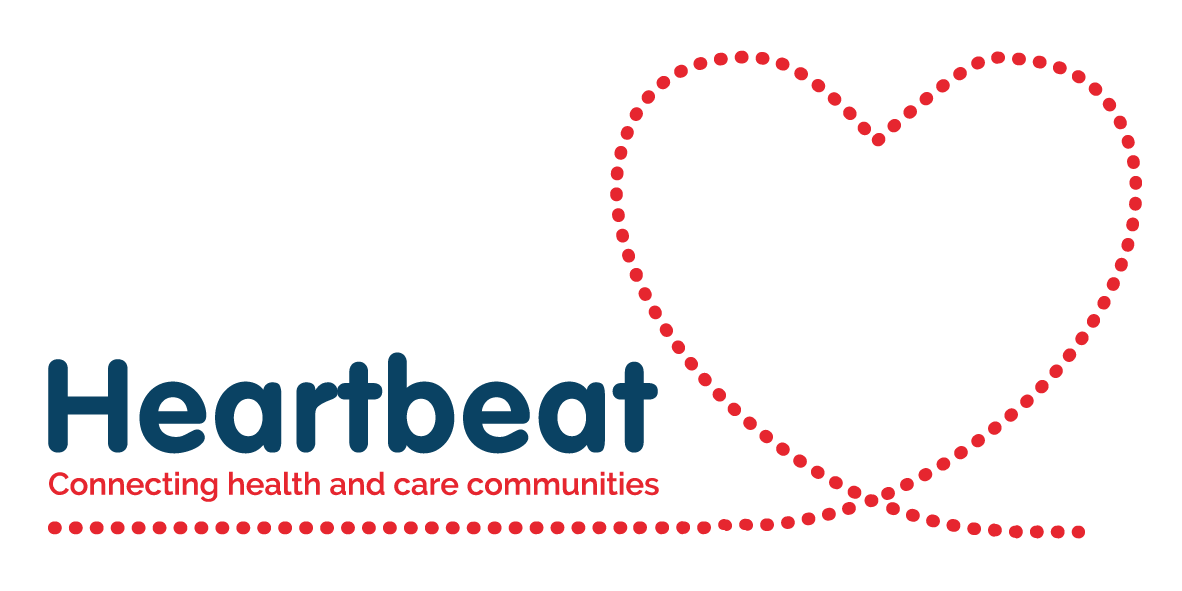 NEEDLESTICK INJURY REPORTING FORMDate reported:  Please email to:  fiona.soulsby@nhs.netName and role of person completing the form:Date and time of event:Location of accident:Name and role ofperson injured:Type of injury:[   ] Syringe[   ] Pre-filled cartridge syringe[   ] Vacume tube collection[   ] Razorblade / scalpel[   ] Needle[   ] Winged steel needle[   ] Wire[   ] Glass - ampule / blood tube / slide / pipette / other       ……………………………………………………………….[   ] Other ……………………………………………………..Original intended use of sharps:Details of whathappened:Needlestick injury guidance followed:Bleed itWash itCover itReport itSeek advice – UTCYes / No Staff member sign off:GP lead sign off:Importance level:Urgent     